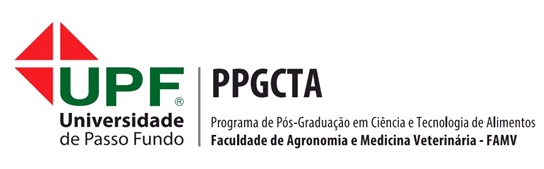 ANEXO II - CARTA DE RECOMENDAÇÃO DO CANDIDATO____________,  _____ de _______________ de _____  ._____________________________________Assinatura do informanteINFORMANTEINFORMANTECANDIDATOCANDIDATOCANDIDATOCANDIDATOCANDIDATONome:Instituição de vínculo:Nome:Instituição de vínculo:Nome:Instituição de vínculo:Nome:Instituição de vínculo:Nome:Instituição de vínculo:Nome:Instituição de vínculo:Nome:Instituição de vínculo:No quadro abaixo, avalie o candidato marcando com “X” o conceito que melhor represente a sua opinião. Compare o candidato, em cada item, com um grupo representativo de estudantes qualificados para estudos de pós-graduação que tenha conhecido.No quadro abaixo, avalie o candidato marcando com “X” o conceito que melhor represente a sua opinião. Compare o candidato, em cada item, com um grupo representativo de estudantes qualificados para estudos de pós-graduação que tenha conhecido.No quadro abaixo, avalie o candidato marcando com “X” o conceito que melhor represente a sua opinião. Compare o candidato, em cada item, com um grupo representativo de estudantes qualificados para estudos de pós-graduação que tenha conhecido.No quadro abaixo, avalie o candidato marcando com “X” o conceito que melhor represente a sua opinião. Compare o candidato, em cada item, com um grupo representativo de estudantes qualificados para estudos de pós-graduação que tenha conhecido.No quadro abaixo, avalie o candidato marcando com “X” o conceito que melhor represente a sua opinião. Compare o candidato, em cada item, com um grupo representativo de estudantes qualificados para estudos de pós-graduação que tenha conhecido.No quadro abaixo, avalie o candidato marcando com “X” o conceito que melhor represente a sua opinião. Compare o candidato, em cada item, com um grupo representativo de estudantes qualificados para estudos de pós-graduação que tenha conhecido.No quadro abaixo, avalie o candidato marcando com “X” o conceito que melhor represente a sua opinião. Compare o candidato, em cada item, com um grupo representativo de estudantes qualificados para estudos de pós-graduação que tenha conhecido.Abaixo da médiaAbaixo da médiaMédioBomÓtimoSem condiçõesde informarCapacidade para conduzir trabalho científicoCapacidade para expressar-se oralmenteCapacidade para redigir manuscritos acadêmicos e/ou científicosMotivação para estudos avançadosEstabilidade emocional e maturidadeAutoconfiança e independênciaCapacidade para trabalho em equipeTalento criativo e/ou de inovaçãoHá quanto tempo conhece o candidato?Em que condição?Descreva outras informações que julgue necessário a respeito do candidato.